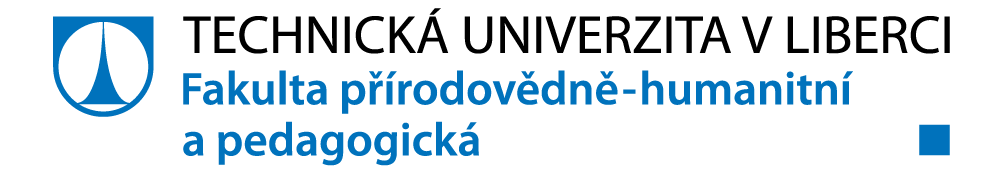 Název opory: Filantropismus – základní přehledAutor: doc. PhDr. Tomáš Kasper, Ph.D.Studijní opora čerpá z podkladů, které vznikly v rámci ESF projektu č. CZ.1.07/2.2.00/18.0027Německá osvícenská tradice: filantropismus  a dílo J.H. BasedowaPedagogické dílo J. H. PestalozzihoNěmecký filantropismus v 18.století18. století – století pedagogickéŘecké filein- milovat a anthropos- člověk --- filantropisté: přátelé lidí.(Hlavní představitel tohoto hnutí J.H. Basedov používal pro svoji pedagogickou koncepci různých jiných označení. Pojmy filantropismus  a filantropický se prosadily v pedagogické literatuře postupně.) Filantropismus navazoval na německé protestantské hnutí pietismus (A. H. Francke), které usilovalo o život v pravé zbožnosti a výrazně se obracelo na city věřících, když apelovalo k obratu v jejich víře, k příklonu k čisté zbožnosti. Pietisté proto byli napadáni nejen z katolického tábora, ale i ze strany německých luteránů. Pietismus byl specifickou reakcí na sílící politicko- náboženské změny novověku v německých zemích a představoval jistý protiklad oproti osvícenství – jak francouzskému racionalismu, tak i anglickému senzualismu. Také filantropismus, jehož kořeny byly rovněž „teologické povahy“,  představoval jeden ze směrů reagujících nejen na náboženské rozpory v německých zemích, ale i na hospodářsko sociální změny v Německu. Filantropisté zastávali názor, že změnu společnosti je možné uskutečnit pouze „revolucí ve výchově“. Oproti novohumanistům (W. Humboldt), kteří hledali ideál výchovy a učenosti v myšlence všestranně vzdělané osobnosti dle ideálu pravdy, dobra a krásy, spatřovali filantropisté hlavní cíl v dosažení lidské blaženosti, která  v jejich konceptu byla nerozlučně spjata s ctností spatřované v tzv. užitečnosti každého člověka pro společnost. Etické zásady přitom měl vytyčovat rozum. Jestliže novohumanisté nechtěli měnit veřejný život a utíkali do „říše „estetického zdání“, ke studiu římských a řeckých klasiků, aby tak přispěli k humanizaci mládeže, zaměřili se filantropisté výchovu k obecně prospěšnému, šťastnému a vlasteneckému životu s důrazem na praktickou i tělesnou výchovu. Novohumanisté, zejména Wilhelm von Humboldt (1767-1835) připravili školské reformy v Prusku – zejména gymnaziální a vysokoškolské. Johann Heinrich Basedow (1724-1790 )- člověk citu a „ potřeby pomoci“, člověk těžkých depresí, který trpěl pocity blízké smrti, před níž utíkal nejen ve svém díle, ale i v hraní kartám a v alkoholu. Člověk velkých plánů, které vždy náležitě okázale ohlašoval a představoval. Člověk velmi proměnlivé povahy, nekritického sebevychvalování a přecitlivělý. Člověk bez společenského vystupování a taktu, bez potřebné autority pro jednání s lidmi. Člověk posedlý „vášní pro výchovu“. - ovlivněn myšlením Komenského a jeho pedagogickým dílem (Orbis pictus, Brána jazyků otevřená), ovlivněn Lockem a jeho modelem vychovatele, zdůrazněním smyslové výchovy a praktické výchovy, ovlivněn v neposlední řadě  Rousseauovým Emilem a jeho citem, stejně jako modelem výchovy „přirozeného“ člověka. - narozen 1724 v severním Německu v Hamburku v luteránské rodině. Otec zastával velmi přísnou až despotickou výchovu. Rovněž městská škola, kterou Basedow navštěvoval, se vyznačovala tuhou kázní a přísným školním režimem a memorováním. To vedlo šestnáctiletého Basedowa k útěku z Hamburku (1740) do nedalekého Holštýnska (chtěl se stát obchodníkem nebo námořníkem). Místo toho našel útočiště u jednoho venkovského lékaře ve Flensburgu, který jej přiměl, aby se navrátil do Hamburku a  započal opět se studiem. V letech 1743-1746 Basedow absolvoval gymnázium, po jehož absolvování navštěvoval lipskou univerzitu, kde studoval teologii. Po dvou letech studií v Lipsku a krátkém pobytu v Kielu se Basedow vrátil do Hamburku. V roce 1748 přesídlil na holštýnský venkov, kde vychovával podle „nových výchovných zásad“ syna dvorního rady – časté pobyty učitele a vychovávaného ve volné přírodě, učení ve volné přírodě a o přírodě na základě seznámení s konkrétními předměty či jevy, učení latině konverzační metodou, kterou znal z Komenského Orbis pictus. Současně se snažil o vytváření prostředí důvěry a úcty. Svými výchovnými zásadami se stal Basedow brzy známý nejen v Holštýnsku, ale i v Dánsku. V roce 1753 se stal profesorem v dánském Seelandu. Zaobíral se myšlenkami výchovy vedoucí k člověku užitečnému, příjemnému a šťastnému (brauchbar, angenehm, gluecklich). Brzy však byl Basedow napadán, že odmítá náboženská dogmata zjeveného náboženství ve prospěch náboženství rozumu, že uráží protestantskou církev. Proto byl Basedow v roce 1761  z profesorského místa propuštěn a přeložen do tehdy dánského Hamburku jako profesor gymnázia. Vydal několik děl, kterými si vysloužil opět kritiku a nepřátelství protestantských pastorů, ale i hamburských měšťanů. Proto byl propuštěn z úřadu. V roce 1768 uveřejnil v Hamburku svůj základní reformní plán Výzva k přátelům lidstva a zámožným lidem ohledně škol a studií a jejich vlivu na veřejné blaho, včetně plánu Elementární knihy lidského poznání – Vorstelllung an Menschenfreunde und vermögende Männer über Schulen und Studien und ihren Einfluss in die öffentliche Wollfahrt, mit einem Plane eines Elementarbuches der menschlichen Erkenntnis.  Tato filantropická výzva se obrací na celý německý lid a stavy urozené i neurozené, aby všichni společně usilovali o  dosažení užitečnosti člověka. (Brauchbarkeit). Škola měla být vyjmuta z vlivu církve, dohledu se měl ujmout stát.  Vedle státních škol mohly výjimečně existovat i školy soukromé, které ovšem měly být rovněž kontrolovány státem. Státní školy Basedow dělil do:Nižších tzv. malých škol pro žáky od 5 let do 15 let věku, kteří mohli navštěvovat buď školy pro lid (Volksschulen) či školy pro měšťanský stav (Buergerschulen). Jejich cílem byla příprava na praktický život (čtení, psaní, sloh, matematika, geometrie, přírodopis, nauka  o zdraví tzv. hygiena, dějepis, zákonodárství, morálka a náboženství, ale i latina konverzační metodou). Deset ročníků bylo rozděleno do 3 tříd, v nichž vyučovalo 5 odborníků. Učivo mělo být přiměřené věku dětí a mělo jim být prezentováno co nejvíce na konkrétních příkladech věcí vnímatelných smysly, či na vyobrazeních. Velký důraz byl kladen na národní výchovu. Pro elementární školství (tzv. malé školy) chtěl Basedow vypracovat  pro učitele tzv. elementární knihu (Elementarbuch)- příručku lidského poznání, stejně jako nové učebnice. Basedow započal se sbírkou na vydání elementární knihy. Jeho reformní plán i záměr vydat takovou knihu se setkal s velkou podporou a to nejen v severním Německu, ale i ve slezském Prusku u Johanna Ignatze Felbigera (1724-1788),  dle jehož vzoru bylo reformováno i rakouské školství (1774). Druhým pilířem školství dle Výzvy mělo být vyšší školství. Po dosažení věku 15 let měli nadaní žáci navštěvovat gymnázium a poté univerzitu – akademii. Gymnázium mělo mít 5 ročníků v pěti třídách. Bylo určeno pro 15-20leté studenty. Učilo se nejen latině a řečtině komunikativní metodou, ale i angličtině a francouzštině, filozofii, matematice a antickým reáliím. Univerzity měly přesídlit mimo město, protože i to pokládal Basedow v duchu Rousseaua za sídlo společenské zkaženosti. V roce 1770 vydal Basedow Elementarbuch für die Jugend und für ihre Lehrere und Frreunde in gesitteten Ständen – Elementární rukověť pro mládež a její učitele i přátele ve vznešených stavech. Jednalo se o vzorný výchovný systém v smyšlené zemi Alethinii, podle nějž měla Evropa uspořádat výchovu své mládeže v duchu světoobčanství. V roce 1770 vyšlo první vydání Das Methodenbuch für Väter und Mütter der Familien und Völker tzv. Kniha metodní, v níž se Basedow zaměřil na výchovu a vzdělání vyšších stavů-  nepojednává zde o jednotlivých předmětech, ale i o výchově soukromé a veřejné, o vztahu školy k náboženství.   V roce 1771 přesídlil Basedow na pozvání anhaltského knížete do Desavy (Dessau), aby se odtud v roce 1774 vydal na „okružní“ cestu Německem, při níž měl přesvědčit tehdejší mocné v německých zemích k podpoře jeho plánu nových škol. Při cestě potkal Goetheho, s nímž se sblížil. V roce 1774 Basedow vydal „obrazovou učebnici“ pro děti elementárního školství: Elementarwerk, ein geordnetes Vorrat alller nöttigen Erkenntnis zum Unterrichte der Jugend von Anfang bis ins akademische Alter, zur Belehrung der Eltern, Schullehrer und Hofmeister, zum Nutzen eines jeden Lesers die Erkenntnis zu vervollkommen – Elementární rukověť aneb dobře uspořádaná zásoba veškerého potřebného poznání k vyučování mládeže od počátku až do akademického věku, k poučení rodičů, učitelů i vychovatelů, k užitku každého čtenáře, toužícího po dokonalém poznání. V roce 1774 velkolepě Basedow oznamuje otevření tzv. filantropina v Desavě.Současně vydává prohlášení k národům, v němž zvěstuje revoluci ve výchově a ve škole. Filantropinum bylo financováno privátně, nemajetným byly poskytovány velké finanční úlevy. Basedow chtěl ve svém desavském filantropinu vychovat a vzdělat především budoucí pedagogy, případně učitele venkovských škol. Zejména však chtěl vychovat propagátory jeho filantropických myšlenek. V roce 1776 uspořádal Basedow velkou „přehlídku“ a veřejnou zkoušku žáků filantropina, na níž pozval přední německé učence. Basedowi se tím podařilo na krátkou dobu získat pozornost velké části německých pedagogů a přízeň vlivných i bohatých měšťanů. Přesto se mu  nepodařilo filantropinum vést poklidně a úspěšně. Jednotliví učitelé byli stále více nespokojeni s jeho vedením. Stejně tak podpora veřejnosti a rodičů opadala, zatímco kritika německých učenců (Herder) sílila. Basedow musel z postu ředitele odstoupit. Přesto se ani jeho nástupci nepodařilo ústav zreformovat. Filantropinum bylo v roce 1793 zcela uzavřeno. Toho se však Basedow již nedožil, když  25. července 1790 náhle zemřel a byl pochován v Magdeburku. Filantropisté - spolupracovníci a kritici BasedowaJoachim Heinrich Campe (1746-1818)vychovatel bratří Humboldtových, učitel, kněz  a na krátký čas i ředitel filantropina v Desavě, přítel Basedowa. Velký nadšenec a propagátor Velké francouzské revoluce (autor tzv. Dopisů z Paříže). zasazoval se o výchovu pro celý národ v duchu myšlenek francouzské revoluce, o státní výchovu bez vlivu církve i o lepší přípravu učitelůCampe vydával tzv. dětskou německou knižnici- dětskou literaturu. Nejvíce jej proslavila kniha Robinson Mladší, přepracované vydání Robinsona od Daniela Defoe. Peter Villaume (1746-1806)-také velký zastánce myšlenek francouzské revoluce v německé pedagogice, zakladatel dalšího fiilantropina v HalberstadtuErnst Christian Trapp (1745-1818)„akademický“ představitel filantropismu – přednášel pedagogiku a filozofii na univerzitě v Halle, kde rovněž založil cvičnou školu v duchu filantropismu byl propagátorem myšlení Basedowa a Pestalozziho Christian Gotthilf Salzmann (1744-1811)Byl skeptičtější k Francouzské revoluci, zato velmi systematický a vytrvalý ve své pedagogické práci ve vedení jím založeného filantropina v durynském Schnepfenthalu, které založil po odchodu z desavského filantropina po neshodách s Basedowem. Rovněž vydával dětskou literaturu a knihy poučení o životě pro chlapce i dívky. Byl znám velmi tolerantním stanoviskem v náboženské výchově. Filantropismusspecifická středoevropská, německá kulturní varianta osvícenství, vyrůstajícího z protestantské teologické tradice a zasazující se o vychování mládeže k životu obecně prospěšnému, vlasteneckému a šťastnému. Štěstí člověka přitom neznamená uspokojování všech momentálních potřeb a vyhovění všem náklonnostem těla i duše, nýbrž podřízení se určeným pravidlům a normám. Člověk se stává šťastnějším, když pomáhá druhým a přispívá tak k jejich štěstí. Vedle pomoci druhému zdůrazňovali filantropisté nutnost užitečnosti člověka pro druhého, pro lidské společenství.  Snažili se tak o praktickou výchovu chovanců, které chtěli připravit buď pro jejich dráhu v podnikání či v obchodě. Děti z chudých vrstev si měly na základě tzv. industriální výchovy osvojit základy řemesel a být vedeny k píli, aby si finančně zabezpečily samy svůj život a nebyly odkázány na almužnu. Cílem byl praktický, schopný, osvícený a pilný měšťan. Děti chudiny měly vyrůst v dobré, poslušné občany, spokojené se svým údělem ve společnosti. Pouze Campe nabádal k využití intelektuálních schopností u veškeré populace. Cílem většiny filantropistů tak byl spíše osvícený vládce, který se stará o výchovu svého poddaného dorostu, než „osvícení“ lidu samotného.  O výchovu dorostu se měl starat stát nikoli církev. Stát měl pověřit kolegium, jehož členové měli vést společnost a její výchovu i školství v duchu filantropismu. Filantropisté se zasazovali o nekonfesijní přirozené náboženství, ke kterému měli vést i faráři. Zastávali náboženskou toleranci.Filantropisté se snažili vytvořit praktické a užitečné vzdělání. Učivo vybírali dle zásady užitečnosti. Vyučovali latině komunikativní metodou, stejně jako angličtině a francouzštině, dále učili reáliím: přírodopisu, matematice, ale i politickému zeměpisu, historickým vědám a tělesné výchově. Politická výchova byla výchovou národní. Filantropisté se zaměřili zejména na reformu středoškolského studia, které mělo integrovat i pracovní, tělesnou výchovu a hravé metody učení.Chovanci měli nosit stejnokroj  a žít jednoduchým a prostým životem v ústavu. Celý den měli být pod dozorem vychovatele, který je měl držet daleko od záhalky a nudy. Chlapci se měli připravovat na život měšťanského podnikatele, kterému nemělo být cizí překonávání úskalí a obtíží všedního dne. Stejně jako Locke stavěli filantropisté mravní výchovu výše než rozumovou. Filantropisté se zasazovali rovněž o zakládání učitelských seminářů a cvičných tříd při filantropinu. Vychovatel měl být „technikem v pedagogických vědách“, neměl být veden taktem a citem, ale vědou o výchově. Pro řešení aktuálních filantropických pedagogických problémů byla v roce 1777 založena tzv.  Pedagogická společnost. Basedow a další filantropisté chtěli vzdělávat pouze chlapce, protože dívkám – budoucím matkám vyčlenili plnění povinností paní domu, matky a manželky podnikatele a obchodníka. Johann Heinrich Pestalozzi1746- 1827otec či matka chudých dětí? aneb Švýcar velkého srdce-švýcarský pedagog, rodák z Curychu - 1746klade si otázku, jak zamezit bídě chudého lidu a dětí zvláště – odpověď hledá v tzv. industriální výchově, která měla zaručit, aby se děti naučily praktickým dovednostem, díky nimž by v jejich budoucím životě nebyly odkázány na almužnu, ale byly soběstačné. Proto se snažil své domovy financovat z dětské práce, přestože jeho pokusy o takovou finanční soběstačnost byly odkázány k neúspěchu. Pestalozzi učil své chovance například příst, tkát, pracovat na poli a zahradě, zároveň je však učil i psaní, čtení a počtům a to s velmi dobrými výsledky, Tím si vysloužil zájem a přízeň bohatších měšťanů, kteří Pestalozziho práci se zájmem sledovali a podporovali. Byli rovněž zvědavi, jakých výsledků Pestalozzi dosáhne, zda-li se jeho koncept „překonávání“ chudoby a společenských problémů osvědčí a bude se dát využít a uplatnit i v jiných městech švýcarských kantonů. Pestalozzi je znám a v pedagogické literatuře stylizován jako vychovatel velkého srdce, který musel ve svém životě několikrát čelit finančním krachům právě proto, že poslední peníze (své i vypůjčené či darované) vkládal do zakládání domovů pro sirotky (Neuhof, Stanz, Burgdorf, Münchenbuchsee, Yverdon).ve svých počátečních úvahách se snažil řešit společenské a sociální problémy curyšského a okolních kantonů dle Rousseauova receptu z Emila – výchovou přirozeného člověku. Záhy však tuto koncepci opouští a shledává, že člověk se nemůže snažit o dosažení „přirozeného stavu“, nýbrž o kultivaci svých vztahů s dalšími lidmi. Přitom byl Pestalozzi toho názoru, že člověk by měl žít důstojný život ve společenském prostředí, z něhož pochází.  Pestalozzi sympatizoval s myšlenkami Francouzské revoluce a její zásady se snažil uplatnit ve svém pedagogickém díle a pedagogickém snažení. Velkou oporou mu byla v jeho pedagogické praxi žena Anna, která jej neopustila i v těžkých chvílích zadlužení a depresí, které se  u něj objevovaly stále častěji a byly nakonec i příčinou jeho smrti v roce 1827. pedagogické zásady Pestalozziho, láska k dítěti, politický demokratismus, neúnavné snahy o  zlepšení života těch nejchudších a nejohroženějších – sirotků, se staly symbolem a závazkem pro řadu reformně pedagogických myslitelů konce devatenáctého století a počátku dvacátého století. Rovněž Pestalozziho vyučovací zásady a metody (důraz na smyslové vnímání, na názorné vyučování – spis Jak Gertruda učí své děti) platily reformním pedagogům za příklad „přirozeného“ vyučování.Význam Františka Kindermanna (1740 Království u Šluknova- 1781 Litoměřice) ve školství v českých zemích: industriální vzděláníjako žák K.F. Seibta byl Kindermann přesvědčen, že blaho státu a lidí lze povznést dobrým vzděláním a školským systémem. Blaho státu záleželo na občanech, kteří mají být vzdělaní, pracovití, mravně zralí a občansky zodpovědní. Povinností státu bylo šířit a podporovat všeobecnou vzdělanost. Jen tak mohli občané být schopni zajistit blahobyt sobě i státu. Po studiích teologie na pražské univerzitě se stal Kindermann kaplanem a později děkanem v jihočeských Kaplicích. Zajímal se o školství a navštěvoval i školu normální ve Vídni. V roce 1774 se stal členem Komise pro Království české s úkolem řídit zemské školství. V roce 1777 byl za své zásluhy v oblasti školství povýšen Marií Terezií do šlechtického stavu s přídomkem von Schulstein. I za vlády Josefa II. byl Kindermann vrchním ředitelem německého školství. V roce 1790 se stal biskupem v Litoměřicích. pedagogickým konceptem Kindermanna  byla tzv. výchova k industrii:Kindermann ji chápal jako pracovitost spojenou s vynalézavostí. Touto cestou chtěl ovlivnit poměry zejména chudých v jejich prospěch. Chtěl vychovat a připravit člověka na společenské a výrobní změny související s výrobními změnami novověku na přelomu osmnáctého a devatenáctého století. Pracovitostí, pílí, vynalézavostí, řemeslnickým výcvikem a poučením v zemědělství a hospodářství se Kindermann snažil odstranit chudobu a poskytnout člověku samotnému „nástroje“ pro jeho důstojný a spokojený život, který byl základem i státního blaha. Od roku 1779 byly Kindermannem zaváděny tzv. industriální kurzy v Čechách. Proto Kindermann požadoval, aby při každé škole byly zřizovány i dílny, zahrady či pole. Triviální školy neměly učit pouze triviu, ale měly poskytovat rovněž poučení v následujících bodech: učení o přírodě, měřictví, stavitelství, mechanika, poučení o chovatelství a pěstování, informace o zpracování vlny, bavlny, lnu, hedvábí, šití, pletení, o praktickém zhotovování krajek, ale i o vaření, pěstování stromů, ovoce, zeleniny atd. Industriální výchova měla odstraňovat lenost a vést k píli. Cílem byla výchova pracovitého, pilného a činného člověka. Škola však neměla být soběstačným ústavem, jako byly představy např. Pestalozziho, ale „výdělek“ či výsledky práce měly děti motivovat v jejich učení a zdokonalování praktických dovedností. V roce 1780 byl schválen Kindermannův plán na zvelebení zemědělství a povznesení průmyslu zavedením tzv. industriálního zaměstnání. V letech 1785 a 1788 vyšla Kindermannova memoranda tzv. programy industriálního učení.  V roce 1792 existovalo v Čechách při triviálních školách celkem asi 500 industriálních škol.